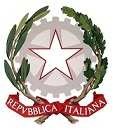 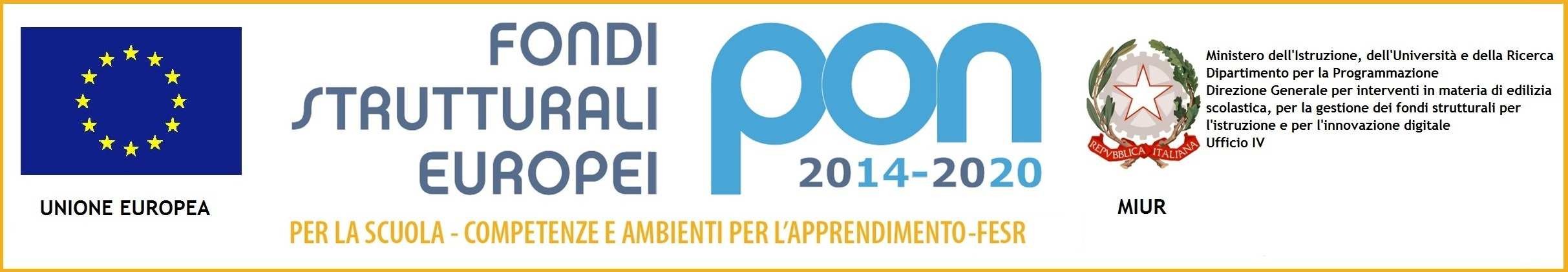 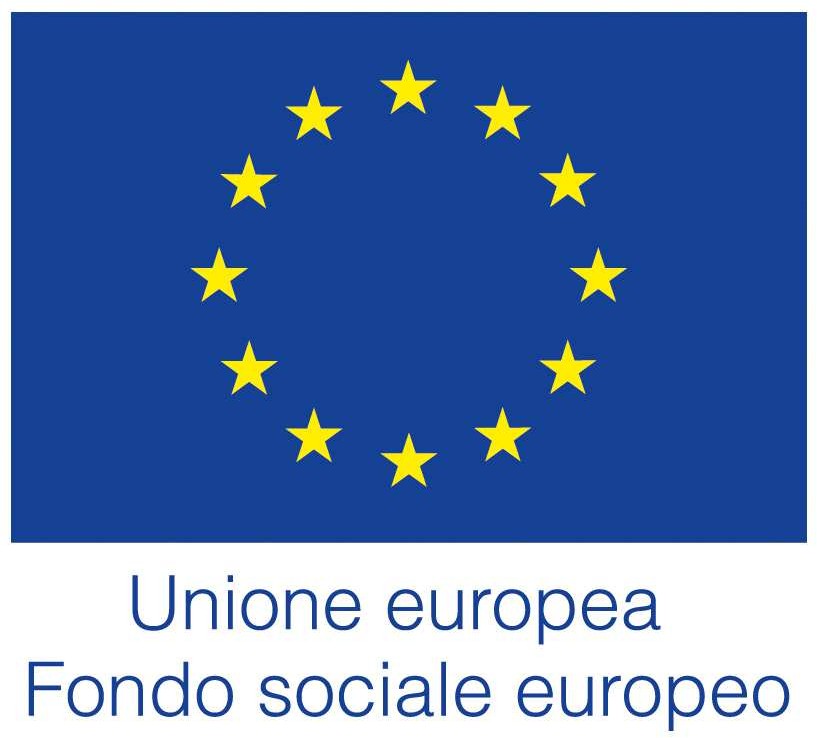 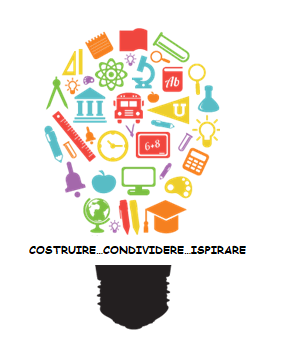 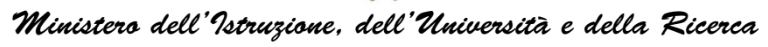 ISTITUTO COMPRENSIVO “GIOVANNI XXIII”-MARTINA FRANCAAl Dirigente ScolasticoI.C. GIOVANNI XXIIIMartina Franca (TA)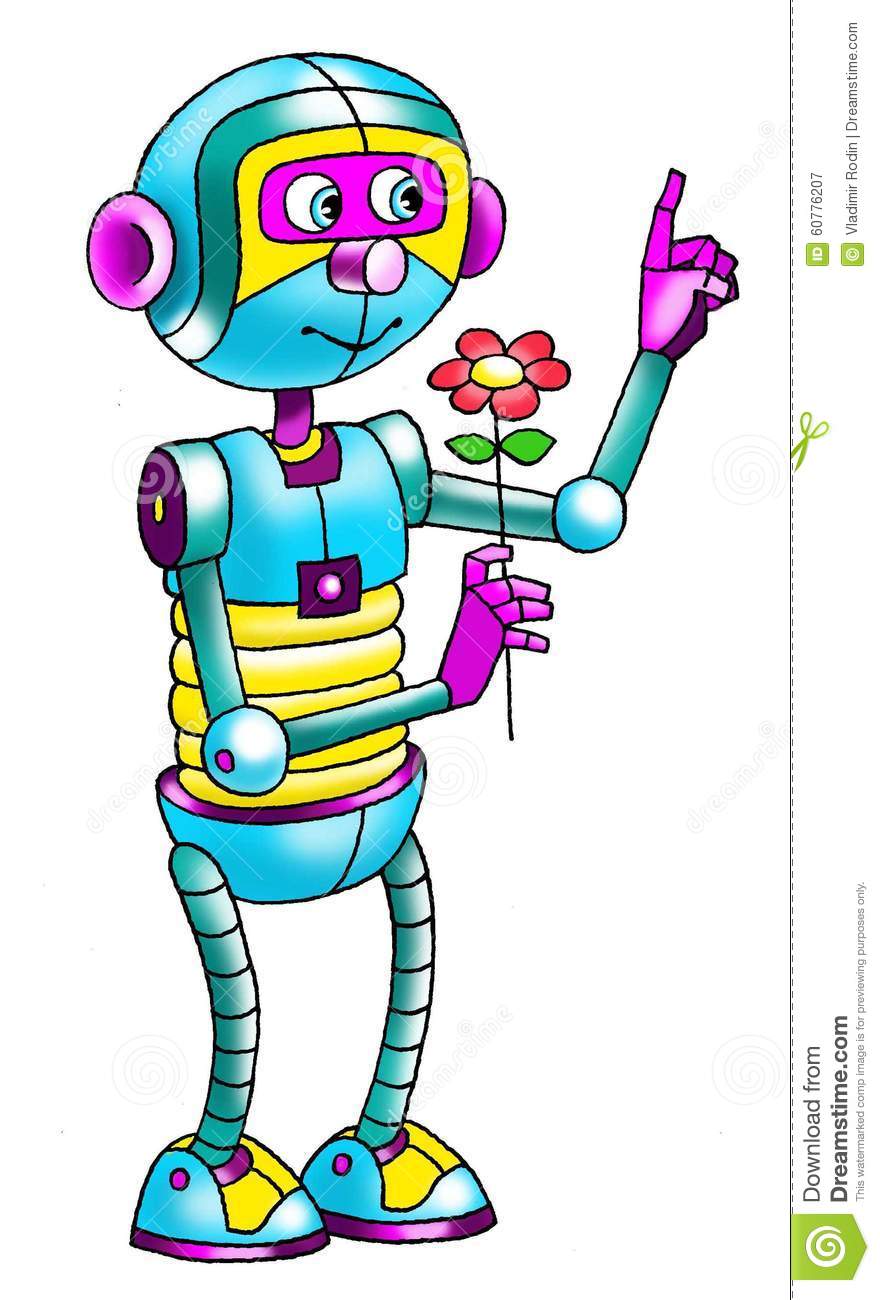 FIRMATITOLI DI STUDIO  E PROFESSIONALI(PUNTEGGIO MAX 46)Laurea specifica di 1° livelloPunteggio previstoPunteggio attribuito dal candidato(inserire pagina curriculum)Punteggio attribuito dal gruppo di valutazioneTITOLI DI STUDIO  E PROFESSIONALI(PUNTEGGIO MAX 46)8TITOLI DI STUDIO  E PROFESSIONALI(PUNTEGGIO MAX 46)Laurea specifica di 2°livello5TITOLI DI STUDIO  E PROFESSIONALI(PUNTEGGIO MAX 46)Laurea vecchio ordinamento13TITOLI DI STUDIO  E PROFESSIONALI(PUNTEGGIO MAX 46)Diploma4TITOLI DI STUDIO  E PROFESSIONALI(PUNTEGGIO MAX 46)Corsi di perfezionamento annuali, master annuali, specializzazione inerente il settore di intervento conseguito presso MIUR/UNIVERSITA’/ENTI DI FORMAZIONE ACCREDITATI MIUR/USR.3(max 9)TITOLI DI STUDIO  E PROFESSIONALI(PUNTEGGIO MAX 46)Master biennale/Dottorato di ricercainerente il settore di intervento4TITOLI DI STUDIO  E PROFESSIONALI(PUNTEGGIO MAX 46)Altra laurea2(max 4)TITOLI DI STUDIO  E PROFESSIONALI(PUNTEGGIO MAX 46)Competenze informatiche:  4 per  ciascun livello (base-standard-avanzato)  con riferimento alla Patente Europea del Computer.2(max 4)ESPERIENZA PREGRESSA NEL SETTORE(PUNTEGGIO MAX 40)Precedenti esperienze specifiche di monitoraggio PONe/o POR2(max 20)ESPERIENZA PREGRESSA NEL SETTORE(PUNTEGGIO MAX 40)Precedenti collaborazioni in ambito di formazione adulti/studenti2(max 20)ESPERIENZA PREGRESSA NEL SETTORE(PUNTEGGIO MAX 40)Gestione piattaforme ministeriali, di monitoraggio, di progettazione,di rendicontazione, di valutazione2(max 20) 